曹绪红个人简历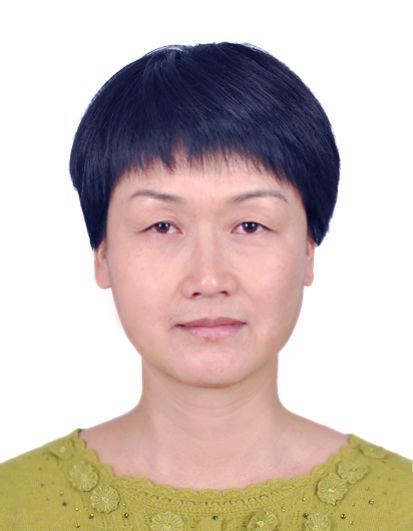     曹绪红，女，1969年2月生，汉族，经济法学硕士，中共党员，山东理工大学法学专业教师，副教授，硕士研究生导师，淄博仲裁委员会仲裁员，山东齐辉律师事务所兼职律师。1992年7月毕业于西北政法学院法学专业，获法学学士学位。2004年6月获中国人民大学经济法学硕士学位。2007年1月晋升为副教授。    自1994年至今，一直从事法学本科学生《劳动与社会保障法学》、《劳动就业与法律保护》、《社会法》《仲裁法》等课程教学工作，讲授《法理学专题》研究生课程，教学效果优秀。以深厚的专业知识和细致入微的工作态度，获得学生和老师们好评。每年指导本科生毕业论文，先后指导六名研究生毕业论文，目前指导一名在读研究生。    从事法学教学研究及实务二十余年，具有深厚法学理论功底，主要研究劳动法与社会保障法和劳动关系管理等方面。在《东岳论丛》、《中国劳动关系学院学报》《农业经济》等重要刊物上公开发表20余篇专业论文，获得多项社科研究课题。获得多项社科成果奖励。多次在省、市级征文活动中获奖。